§8111.  Bonding and insurance requirements1.  Bonding requirement.  A person licensed as a professional investigator shall give to the chief a bond in the sum of $10,000 if the licensee is a resident of the State and in the sum of $50,000 if the licensee is not a resident of the State.A person licensed as an investigative assistant shall give to the chief a bond in the sum of $20,000.[PL 2011, c. 366, §43 (AMD).]2.  Form of a bond.  Each bond must:A.  Be in a form prescribed by the chief;  [PL 2011, c. 366, §43 (AMD).]B.  Be executed by the licensee as principal and by a surety company authorized to do business in this State as surety; and  [PL 1981, c. 126, §2 (NEW).]C.  Be conditioned upon the honest conduct of the business of the licensee and the right of any person, including the officer of any aggrieved labor union or association, whether or not incorporated, injured by the intentional, knowing, reckless or negligent act of the licensee to bring, in the licensee's own name, an action on the bond.  [PL 2011, c. 366, §43 (AMD).][PL 2011, c. 366, §43 (AMD).]3.  Insurance requirement.  A person licensed as a professional investigator shall provide to the chief proof of insurance naming the licensee as the insured issued by an insurer authorized to do business in the State in the amount of a minimum of $10,000 in property damages, $100,000 for injury or death of a person and $200,000 for injuries to or deaths of more than one person arising out of the operation of the licensed activity.  Proof of insurance must be submitted to the chief annually.[PL 2011, c. 366, §43 (NEW).]SECTION HISTORYPL 1981, c. 126, §2 (NEW). PL 2011, c. 366, §43 (AMD). The State of Maine claims a copyright in its codified statutes. If you intend to republish this material, we require that you include the following disclaimer in your publication:All copyrights and other rights to statutory text are reserved by the State of Maine. The text included in this publication reflects changes made through the First Regular and Frist Special Session of the 131st Maine Legislature and is current through November 1, 2023
                    . The text is subject to change without notice. It is a version that has not been officially certified by the Secretary of State. Refer to the Maine Revised Statutes Annotated and supplements for certified text.
                The Office of the Revisor of Statutes also requests that you send us one copy of any statutory publication you may produce. Our goal is not to restrict publishing activity, but to keep track of who is publishing what, to identify any needless duplication and to preserve the State's copyright rights.PLEASE NOTE: The Revisor's Office cannot perform research for or provide legal advice or interpretation of Maine law to the public. If you need legal assistance, please contact a qualified attorney.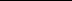 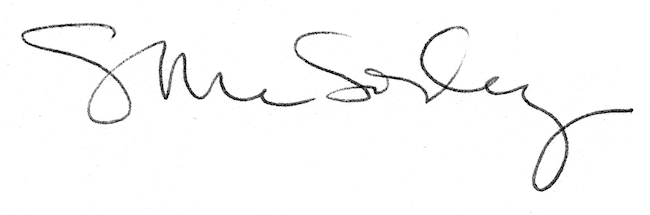 